Přední strana:Allercalm®								PÉČE O KŮŽIŠamponCitlivá a suchá kůžeZklidňuje & hydratujeUdržuje mikrobiální rovnováhu0% mýdlaOvocná vůněSIS pikto 																					PES&KOČKA fotoVyvinuto specialisty v dermatologiiZadní strana:Virbac, průkopník v oblasti veterinární dermatologie, nabízí širokou škálu kožních přípravků vyvinutých na míru individuálním potřebám pro zlepšení kvality života domácích zvířat a jejich majitelů.Allercalm® šampon je určen pro běžnou hygienu psů, koček, štěňat a koťat s citlivou a suchou kůží. Je to jemný přírodní šampon na bázi ovesné mouky, bez obsahu mýdla.Krásná srst:lesklá, s příjemnou vůní a bez tvorby klků      * Zlepšuje zdravotní stav kůže pomocí S-I-S (technologie Skin Innovative ScienceTM):-  antiadhezívní účinek proti mikroorganismům (díky Glykotechnologii)-  stimulace přirozené mikrobiální obranyschopnosti kůže (díky technologii Defensin)NÁVOD K POUŽITÍ: Srst navlhčete teplou vodou a naneste šampon Allercalm®. Masírujte a opláchněte. Opakujte a nechte působit 5-10 minut, poté důkladně opláchněte čistou vodou. Používejte jednou týdně nebo podle doporučení Vašeho veterinárního lékaře.SLOŽENÍ: Aqua, Gentle cleansing agents, Colloidal oatmeal, Glycotechnology (Rhamnose, Galactose, Mannose, Lauryl glucoside), Defensin technology (Peumus boldus leaf extract, Spiraea ulmaria extract).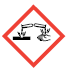 Držitel rozhodnutí o schválení: Virbac, 1ére avenue 2065M LID, 06516 Carros, FrancieDistributor: GS Partners s.r.o. , Žitavského 496, 156 00 Praha 5, ČR. Tel.: +420 296 384 290Číslo schválení:   045-00/CVelikost balení: 250ml: viz lahvička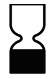 <Č. šarže, Exp. na dně>